Департамент финансов администрации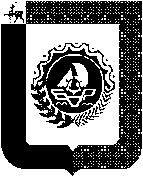 городского округа город БорНижегородской области606450, Нижегородская область, г. Бор, ул. Ленина, 97тел. (83159)2-18-60, E-mail: borfin@sandy.ruПРИКАЗот 01.03.2016 г.                                  				         № 84г. БорОб установлении перечня кодов и причин образования долгосрочной и  просроченной дебиторской, кредиторской  задолженностей для отражения в Сведениях (ф. 0503169) в 2016 г. для главных распорядителей    средств  бюджета городского округа город Бор Нижегородской области.1. В соответствии с п. 167 Приказа МФ РФ от 28.10.2010г. № 191н ( в редакции от 26.08.2015г. и от 31.12.2015г.) Министерством финансов РФ изменен порядок формирования и представления формы бюджетной отчетности ф.0503169 "Сведения по дебиторской и кредиторской задолженности" . В разделе 1 (ф.0503169) отражаются суммы дебиторской и кредиторской задолженности учреждения с выделением сумм, по которым в срок, предусмотренный правовым основанием возникновения задолженности, обязательства кредитором (дебитором) не исполнены (далее - просроченная кредиторская, дебиторская задолженность).2. Согласно Письма МФ РФ от 28.10.2015г. № 02-06-10/61888:-  просроченной дебиторской, кредиторской задолженностью считаются суммы дебиторской, кредиторской задолженности учреждения, по которым в срок, предусмотренный правовым основанием возникновения задолженности, обязательства дебитором (кредитором) не исполнен;- долгосрочной   дебиторской, кредиторской задолженностью считаются суммы дебиторской, кредиторской задолженности учреждения, сроки исполнения по которым на отчетную дату превышает 12 месяцев.3. Данным приказом  ГРБС городского округа город Бор  определены следующие критерии показателей, подлежащих отражению в Разделе 2 ( ф. 0503169):- Сведения заполняется в разрезе контрагентов  с указанием в графе 1   номера соответствующих аналитических счетов счета бюджетного учета;- в графах 7 и 8 раздела 2 Сведений (ф. 0503169) отражаются соответственно код и наименование причины, повлиявшей на наличие просроченной дебиторской (кредиторской) задолженности:01 - банкротство контрагента (поставщика, исполнителя работ, услуг);02 - банкротство налогоплательщика;03 - контрагентами нарушены сроки выполнения работ, работы по договору в установленный срок не выполнены;04 - документы на оплату за поставленный товар, оказанные услуги, выполненные работы контрагентом представлены с нарушением сроков;05 - иные причины (указать какие); - в текстовой части раздела 4 "Анализ показателей бухгалтерской отчетности субъекта бюджетной отчетности" Пояснительной записки (ф. 0503160) раскрываются причины увеличения доли просроченной дебиторской, кредиторской задолженности в общем объеме дебиторской и кредиторской задолженности соответственно и причины образования  остатков дебиторской и кредиторской задолженности, а также указываются меры, принятые (принимаемые) для ее урегулирования.4.ГРБС  городского округа город Бор определить критерии показателей , подлежащих отражению получателями средств бюджета городского округа город Бор в Разделе 2 Сведений (ф.0503169) с учетом критериев установленных Департаментом финансов городского округа город Бор.5.Начальника Управления учёта, отчетности и контроля главному  бухгалтер Е.А.Большаковой довести данный Приказ до сведения главных распорядителей бюджетных средств.3. Начальнику административного сектора Т.В. Андреяновой разместить данный Приказ на сайте Департамента финансов администрации городского округа г. Бор www.bor-fin.ru.4. Контроль за исполнением настоящего Приказа возложить на  начальника Управления учёта, отчетности и контроля – главного бухгалтера Е.А.Большакову.Директор Департамента финансов	                                                Г.Д. Симакова